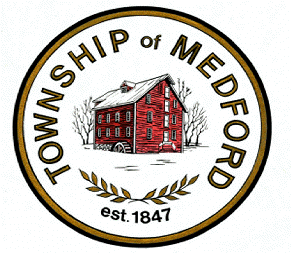               DEPARTMENT OF PLANNING, ZONING & CODE ENFORCEMENT                 	                                                            17 North Main Street · Medford · NJ 08055                                · PHONE: 609/654-2608 x312 or x315 · FAX: 609/953-7720   MEDFORD TOWNSHIP PLANNING BOARDMARCH 24, 2021   7:00 P.M. via ZOOM on-line Conference   Meeting ID: 833 2501 8689 //  Passcode: 999282
ALL SUPPORTING APPLICATION DOCUMENTS ARE AVAILABLE ON THE MEDFORD MUNICIPAL WEBSITE AT:   http://www.medfordtownship.com/planningboardFlag Salute                                                                   Open Public Meeting StatementRoll callExecutive SessionMinutes: January 27, 2021 Executive Session Minutes	January 27, 2021 Re-organization/Regular Planning Board Minutes Correspondence: NoneReports: Insufficient escrow balances over 6 monthsDevel L.C., Easttown Phase 1-2, PBC-1320AF1, $8734.31Albert Case, Shirley’s Country Cottage, 5358PR, $308.33Pagliuso Custom Builders, SPR-5587, $2300.04Krista Donegan, ZVE-882, $103.25Referrals from Township Council:  Review and recommend the adoption of the new DEP stormwater control regulations for the non-Pinelands area of Medford Township.Review and recommend the adoption of the Ordinance establishing setbacks for accessory uses and amending the Arc Wheeler (Autumn Park) Redevelopment Plan.Review and recommend the adoption of the Ordinance establishing setbacks for accessory uses and amending the Tofamo (Timber Ridge) Redevelopment plan.Review and Referral of Flying W Redevelopment Plan, prepared by Taylor Design Group, dated March 15, 2021.Memorializations:Memorialization of Resolution #7-2021 approving the adoption of the Medford Township Stormwater Ordinance 2021-1 adopting the new DEP stormwater control regulations for the non-Pinelands area of Medford Township.Memorialization of Resolution #8-2021 reviewing and recommending adoption of the Ordinance establishing setbacks for accessory uses and amending the Arc Wheeler (Autumn Park) Redevelopment Plan.Memorialization of Resolution #9-2021 reviewing and recommending adoption of the Ordinance establishing setbacks for accessory uses and amending the Tofamo (Timber Ridge) Redevelopment Plan.  Memorialization of Resolution #10-2021 reviewing and approving the redevelopment plan for the Flying W affordable housing project and referring back to the Township Council for adoption.Security Vault Works, Inc, 904/1, 178 Route 70, SPR-5750Memorialization of Resolution #11-2021 approving Minor Site Plan to install a drive up ATM island in the parking lot of the Medford Center Shopping Center. Zone: HC-1Applications/Official Actions:  NoneGeneral PublicWorkshop- None	AdjournmentKimberly MoorePlanning Board Secretary

Please be advised that this public meeting of the Medford Township Planning Board will be videotaped by the municipality (for recording purposes) as authorized by the Open Public Meetings Act and the New Jersey Supreme Court Opinion in Taurus v. Borough of Pine Hill, 189 N.J. 497 (2007).  The recorded videotape of the meeting will be available for public viewing on the Medford Township website, as soon as practicable after the public meeting has concluded.